Publicado en México el 22/07/2021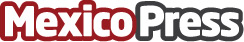 Planificación Energética, Seguridad del Suministro y Transición Energética por Acclaim Energy MéxicoActualmente, la costa oeste de Canadá y el noroeste de EE. UU. están experimentando temperaturas récord con el inicio del verano de 2021. Texas y California tuvieron olas de calor a principios de junio que provocaron la emisión de órdenes de conservación de energía y alertas operativas por parte de los Operadores Independientes de Sistemas (ISOs por sus siglas en inglés) de los dos estados más poblados de los EE. UU para evitar interrupciones en el suministroDatos de contacto:Victor Ureta+1 (713) 858 2773 Nota de prensa publicada en: https://www.mexicopress.com.mx/planificacion-energetica-seguridad-del Categorías: Finanzas Consumo Sector Energético http://www.mexicopress.com.mx